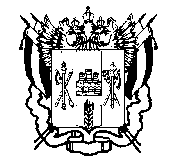 МИНИСТЕРСТВО ОБЩЕГО И ПРОФЕССИОНАЛЬНОГО ОБРАЗОВАНИЯРОСТОВСКОЙ ОБЛАСТИгосударственное  казенное образовательное учреждение Ростовской областиспециальное (коррекционное) образовательное учреждение для обучающихся, воспитанников с ограниченными возможностями здоровья специальная (коррекционная)  общеобразовательная школа I,II видов № 1 г.Таганрога.ПРИКАЗ____________                                                                                        № ________Об организации работы по подготовке к переходу на федеральные государственные  образовательные  стандарты начального общего образования детей с ограниченными возможностямиздоровьяВ соответствии с планом министерства образования Ростовской области о первоочередных мероприятий по реализации важнейших положений Региональной стратегии действий в интересах детей на 2012 – 2017 годы, в целях подготовки специальных (коррекционных) образовательных учреждений для детей с ограниченными возможностями здоровья к переходу на федеральные государственные образовательные стандарты начального общего образования детей с ограниченными возможностями здоровья и на основании приказа № 490 от 25.07.2014 г. ПРИКАЗЫВАЮ:1. Утвердить:1.1. список специалистов ГКОУ РО школы I,II  видов г. Таганрога  для реализации мероприятий по подготовке к переходу на  федеральные государственные образовательные стандарты начального общего образования детей с ограниченными возможностями здоровья на 2014-2015 учебный год   (приложение № 1).1.2. план реализации мероприятий по подготовке ГКОУ РО школы I,II  видов г. Таганрога  к переходу на федеральные государственные образовательные стандарты начального общего образования детей с ограниченными возможностями здоровья  (далее - план мероприятий) (приложение № 2).2. Зам. директора по УВР Боровских Е.В., Криштоп Н.А.  организовать деятельность  учащихся 0 класса (кл.рук. Нецветай Е.В.) 1 класса (кл.рук. Саламатина И.С.) в соответствии с проектом ФГОС  для слабослышащих детей.  3. Назначить руководителем рабочей группы для реализации мероприятий по подготовке к переходу на  федеральные государственные образовательные стандарты начального общего образования детей с ограниченными возможностями здоровья зав. МО начальной школы Веревкину О.С.4. Зав. МО начальной школы Веревкиной О.С.  организовать методическое руководство по составлению адаптированных учебных рабочих программ для учащихся 0 (кл.рук. Нецветай Е.В.) и 1 классов (кл.рук. Саламатина И.С.)5. Контроль исполнения приказа возложить на заместителя директора по УВР Боровских Е.В.Директор ГКОУ РО I,II видов г. Таганрога				Т.А. ЖароваПриложение № 1 к приказу от ______________ № _________СписокСпециалистов ГКОУ РО школы I,II видов г. Таганрога реализующих план мероприятий по подготовке к переходу на  федеральные государственные образовательные стандарты начального общего образования детей с ограниченными возможностями здоровьяПриложение № 2 к приказу от _______________ №_________№ п/пдолжностьФИО специалиста1.Директор Т.А.Жарова2.Зам.директора по УВРЕ.В. Боровских3.Зам.директора по УВРН.А. Криштоп4.Зав.МО начальных классов (руководитель)О.С. Веревкина 5.Зав. МО учителей-дефектологов Н.П. Иваненко6.Учитель начальных классовЕ.В. Нецветай7.Учитель начальных классовИ.С. Саламатина8.Учитель начальных классовИ.С. Александрова9.Учитель начальных классовЕ.Г. Петрова10.Учитель начальных классовС.С. РомановамероприятиясрокиответственныеОжидаемый результатМатериальное подтверждение1. Организационное обеспечение введения ФГОС начального общего образования1. Организационное обеспечение введения ФГОС начального общего образования1. Организационное обеспечение введения ФГОС начального общего образования1. Организационное обеспечение введения ФГОС начального общего образования1. Организационное обеспечение введения ФГОС начального общего образованияСоздание рабочей (инициативной, проектной, творческой) группыАвгуст 2014г.Верёвкина О.С.Создание и определение функционала рабочей группыПриказ о создании группыРазработка и утверждение плана-графика введения ФГОС НОО в ОУАвгуст 2014г.Верёвкина О.С.Система мероприятий, обеспечивающих внедрение ФГОС НООНаличие утверждённого планаСовещания при директоре:  «Содержание и технология введения ФГОС НОО»«Требования к условиям реализации образовательного процесса при введении ФГОС»Август 2014г.Жарова Т.А.Усвоение и принятие членами коллектива основных положений ФГОС НООАнализ рабочих учебных программ обучения. Определение их соответствия требованиям ФГОС к результатам освоения ООП НООАвгуст 2014г.Ганжа Н.С., Балдина В.А.Определение необходимых изменений в составлении  адаптированных рабочих программПоложение об адаптированной рабочей программе учителяАнализ имеющихся в ОУ условий и ресурсного обеспечения реализации образовательных программ НОО в соответствии с требованиями ФГОССентябрь 2014гНецветай Е.В.Оценка ОУ условий школы с учетом требований ФГОСНаличие справкиПланирование необходимого ресурсного обеспечения образовательного процесса в начальной школе в соответствии с требованиями ФГОС НОООктябрь 2014гНецветай Е.В.План ресурсного обеспечения в ОУ образовательного процесса начальной школы.Наличие утверждённого планаАнализ соответствия материально-технической базы реализации ООП НОО действующим санитарным и противопожарным нормам, нормам охраны труда работников образовательного учреждения.Сентябрь 2014гКузьменко И.Приведение в соответствие материально-технической базы реализации ООП НОО с требованиями ФГОС НОО.Наличие справкиКомплектование школьной библиотеки базовыми документами и дополнительными материалами ФГОС.Анализ имеющегося учебного фонда библиотеки школы для реализации ФГОС НОО.Комплектование библиотеки УМК по всем учебным предметам учебного плана ООП НОО, в соответствии с Федеральным перечнемВ течение года.Август 2014г.В течение годаБалдина В.А.Балдина В.А.Балдина В.А.Наличие в школе документов по введению ФГОС.Оснащенность школьной библиотеки необходимыми УМК, учебными и справочными пособиями.Наличие материалов исследования, заявок педагогов на УМК, заявки ОУ на комплектование библиотеки выбранными УМКЭкспертиза условий, созданных в ОУ в соответствии с требованиями ФГОС НООДекабрь 2014г.Верёвкина О.С.Оценка степени готовности ОУ к введению ФГОС НООАналитическая справка2.Нормативное обеспечение введения ФГОС начального общего образования2.Нормативное обеспечение введения ФГОС начального общего образования2.Нормативное обеспечение введения ФГОС начального общего образования2.Нормативное обеспечение введения ФГОС начального общего образования2.Нормативное обеспечение введения ФГОС начального общего образованияПодготовка приказов, локальных актов, регламентирующих введение ФГОС НОО, доведение нормативных документов до сведения всех заинтересованных лицВ течение годаБоровских Е.В., Криштоп Н.А.Внесение изменений и дополнений в документы, регламентирующих деятельность школыПротокол заседания органа государственно-общественного управления образовательного учреждения, на котором принято решение, заверенный (согласованный) учредителем.Приведение должностных инструкций работников ОУ в соответствие с требованиями ФГОС НООВнесение изменений и дополнений в документы, регламентирующих деятельность школыНаличие должностных инструкций, доведённых до сведения работниковИзучение базисного образовательного плана по переходу на ФГОС НООАвгуст 2014г.Криштоп Н.А.Знание нормативных требований базисного образовательного плана – основы разработки образовательного плана ОУМоделирование образовательного плана школы с учетом методических рекомендаций и социального запроса родителей обучающихсяАвгуст 2014г.Криштоп Н.А.Создание моделей образовательного процесса в начальной школеНаличие аналитической справкиВнесение изменений в программу развития ОУВ течение годаВерёвкина О.С.Определение основного направления развития школы в соответствии с требованиями ФГОСПротоколы заседаний рабочей (творческой, инициативной, проектной) группыРазработка адаптированной образовательной программы общего образования школы, с учетом формирования личностных, метапредметных и предметных результатов.Август – сентябрь 2014г.Верёвкина О.С.Создание адаптированной основной образовательной программы НООНаличие АООП ОООрганизация работы по разработке программ внеурочной деятельности с учетом особенностей системы воспитательной работы школы и запросами родителей и учащихсяАвгуст – декабрь 2014г.Криштоп Н.А.Создание программ внеурочной деятельности ОУНаличие программы.3.Кадровое и методическое обеспечение перехода на ФГОС3.Кадровое и методическое обеспечение перехода на ФГОС3.Кадровое и методическое обеспечение перехода на ФГОС3.Кадровое и методическое обеспечение перехода на ФГОС3.Кадровое и методическое обеспечение перехода на ФГОСПодбор кадров для реализации образовательных программ внеурочной деятельности.Разработка программы повышения квалификации учителей – предметников.Составление заявки на организацию обучения педагогических кадров (на областном, районном уровнях, дистанционное обучение)Август – сентябрь 2014г.Август – сентябрь 2014г.Сентябрь 2014г.Жарова Т.А.Боровских Е.В.Боровских Е.В.Поэтапная подготовка педагогических и управленческих кадров к введению ФГОС НОО.Создание плана курсовой подготовки.Заключение договоров.Наличие плана курсовой подготовки по переходу на ФГОС НООЗаявка на организацию обучения педагогических кадров.Изучение  педколлективом базовых документов ФГОСАвгуст-декабрь 2014гИзучение требований ФГОС к структуре основных образовательных программ, к условиям реализации и результатам освоения программНаличие рабочих программ.4. Информационное обеспечение перехода ОУ на ФГОС НОО4. Информационное обеспечение перехода ОУ на ФГОС НОО4. Информационное обеспечение перехода ОУ на ФГОС НОО4. Информационное обеспечение перехода ОУ на ФГОС НОО4. Информационное обеспечение перехода ОУ на ФГОС НОООрганизация доступа работников школы к электронным образовательным ресурсам ИнтернетВ течение годаСоздание условий для оперативной ликвидации профессиональных затруднений и организация взаимодействияСоздание банка полезных ссылок, наличие странички о переходе на ФГОС НОО на школьном сайтеИнформирование родителей обучающихся о подготовке к введению ФГОС НОО и результатах их ведения в ОУ через школьные сайты, газеты, информационные стенды, родительские собранияРаз в полугодиеИнформирование общественности о ходе и результатах внедрения ФГОС НООПротоколы родительских собраний5. Финансово-экономическое обеспечение введения ФГОС НОО5. Финансово-экономическое обеспечение введения ФГОС НОО5. Финансово-экономическое обеспечение введения ФГОС НОО5. Финансово-экономическое обеспечение введения ФГОС НОО5. Финансово-экономическое обеспечение введения ФГОС НОООпределение финансовых затрат (объем, направление) на подготовку и переход на ФГОС за счет субвенций по школеНоябрь-декабрь 2014Снятие риска отсутствия финансовой поддержки мероприятий по переходу на ФГОС НООПроект бюджета на 2015г с учетом финансовых затрат на подготовку и переход на ФГОС НОО6. Материально-техническое обеспечение введения ФГОС НОО.6. Материально-техническое обеспечение введения ФГОС НОО.6. Материально-техническое обеспечение введения ФГОС НОО.6. Материально-техническое обеспечение введения ФГОС НОО.6. Материально-техническое обеспечение введения ФГОС НОО.Определение необходимого материального и технического оборудования в соответствии с требованиями ФГОС НООСентябрь 2014гОформление заказа на материальное и техническое оборудованиеОформленная заявкаПриобретение необходимого материального и технического оборудования в соответствии с требованиями ФГОС НООВ течение учебного года.Создание комфортного школьного пространстваНаличие в ОУ материального и технического оборудования, необходимого для внедрения ФГОС НОО